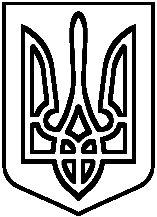 Про випуск учнів 11-х класів	   Відповідно до наказу МОН 16.04.2018 № 367 «Про затвердження Порядку зарахування, відрахування та переведення учнів до державних та комунальних закладів освіти для здобуття повної загальної середньої освіти» на основі річного оцінювання та результатів державної підсумкової атестації, згідно з рішенням спільного засідання педагогічної ради та ради НВК протокол  від 22.06.2018 № 7,Н А К А З У Ю:Випустити з навчально-виховного комплексу таких учнів 11 класу:Безкоровайного Сергія  ОлександровичаБодню Артема Олександровича Бодню Євгенію ІгорівнуБородавку Віталія  ЮрійовичаВинокурову Інну ОлександрівнуГарбар Віру  ВолодимирівнуДаниленка Ігоря ВолодимировичаІващенко Сабіну РоманівнуКожуховську Маргариту  ВікторівнуКожуховську Яну ВікторівнуКрасного Миколу ВікторовичаОсінцева Романа ІгоровичаОсташевського Павла ОлексійовичаМишук Наталію В'ячеславівнуОрлова Костянтина МиколайовичаПоліщука Станіслава МаксимовичаСамойленко Тетяну КостянтинівнуСолоніна Артура ВадимовичаЮр Анастасію ЮріївнуЮречко Дарину ВадимівнуНагородити Похвальною Грамотою за особливі успіхи у вивченні астрономії Солоніна Артура Вадимовича.Вручити атестат про закінчення повного курсу загальної середньої освіти (екстерном) Поліщуку Олександру Олександровичу.	    4. Контроль за виконанням даного наказу покладаю на себе.        Директор НВК                                      Н.П.КалмиковаКИЇВСЬКА ОБЛАСТЬБАРИШІВСЬКА РАЙОННА РАДАБАРИШІВСЬКИЙ НАВЧАЛЬНО-ВИХОВНИЙ КОМПЛЕКС«ГІМНАЗІЯ –  ЗАГАЛЬНООСВІТНЯ ШКОЛА І-ІІІ СТУПЕНІВ»Н А К А Зсмт.Баришівка22 червня  2018 року            № 89